Call to Order – City Council – Mayor TrettCall to Order – Planning Commission – Kevin Cameron Council Roll Call- Present Eric Page, Michele Tesdal, Denny Nielsen, Mayor TrettPlanning Commission Roll Call- Kevin Cameron, Gina Audritsh, Teresa Maurmann, Adam Snyder, Dean Odonnell, Nancy Powell.Pledge of  AllegianceApproval of the Agenda Denny Nielsen made motion to approve agenda, seconded by Michele Tesdal. Special Orders of Business Downtown Detroit Vision Plan – SERA/Jett Planning review of draft codes- Margaret and Elizabeth went over a slideshow. Discussion was had about parking, Landscaping, septic, Store frontage. What can we do to attract business into town. Upcoming Meetings.Special Council Meeting – May 2, 2024 – Detroit City Hall 5:30 PM.Budget Committee Meeting – May 2, 2024 – Detroit City Hall 5:30 PM.Adjourn – Meeting was adjourned at 7:58 PM Jim Trett, Mayor           Greg Sheppard, City CouncilorEric Page, City CouncilorTim Luke, City CouncilorMichele Tesdal, City CouncilorTodd Smith, City CouncilorDenny Nielsen, City CouncilorMichelle Connor, City RecorderZoomID: 848 5035 2909Pass: 827908 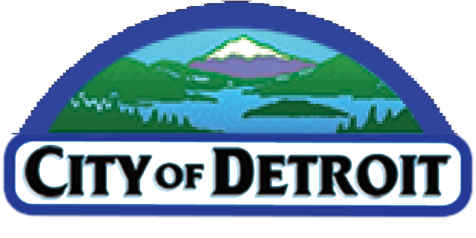 Mailing Address:P.O. Box 589Detroit, Oregon 97342(503) 854-3496(503) 769-2947 faxEmail: detroit@wvi.com Jim Trett, Mayor           Greg Sheppard, City CouncilorEric Page, City CouncilorTim Luke, City CouncilorMichele Tesdal, City CouncilorTodd Smith, City CouncilorDenny Nielsen, City CouncilorMichelle Connor, City RecorderZoomID: 848 5035 2909Pass: 827908 City of Detroit, OregonCity Council & Planning Committee Joint Work Sesson Minutes April 23, 20246:30 p.m.345 Santiam Ave W.Detroit, Oregon Mailing Address:P.O. Box 589Detroit, Oregon 97342(503) 854-3496(503) 769-2947 faxEmail: detroit@wvi.com 